  Leduc Day Support Program                           2023 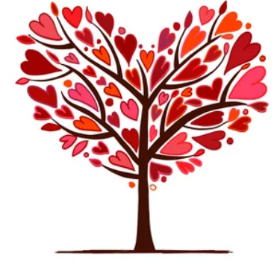 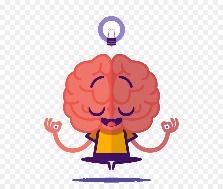 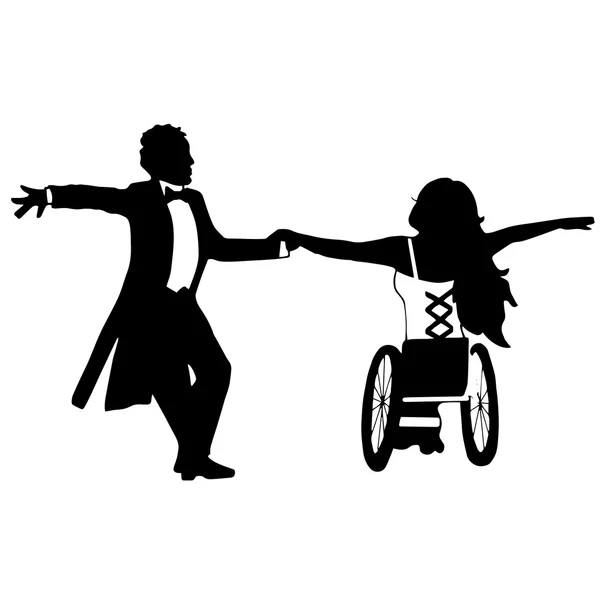 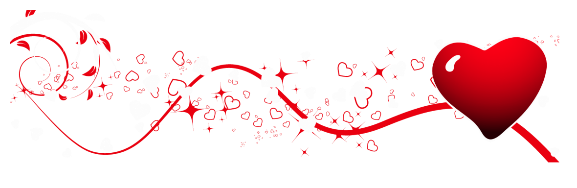 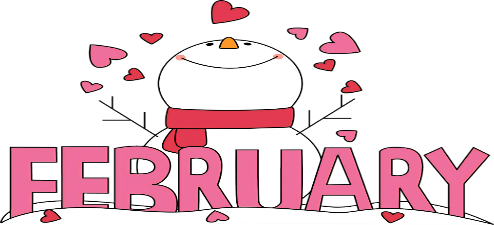 SUMONDAYTUWEDNESDAYTHFRSATherapeutic Recreation is the use of leisure activities to promote the health, emotional wellbeing, skills, and abilities of people with illnesses or disabilities. Therapeutic recreation includes drama, music, arts and crafts, sports, dance and movement, as well as games. Therapeutic Recreation is the use of leisure activities to promote the health, emotional wellbeing, skills, and abilities of people with illnesses or disabilities. Therapeutic recreation includes drama, music, arts and crafts, sports, dance and movement, as well as games. Therapeutic Recreation is the use of leisure activities to promote the health, emotional wellbeing, skills, and abilities of people with illnesses or disabilities. Therapeutic recreation includes drama, music, arts and crafts, sports, dance and movement, as well as games. 1                   9:30 Sip, Chat, Puzzle          1:00 Colouring10:30 Exercises                     1:30 Active Relay 11:15 Black History              2:15 Coverall12:00 Lunch                          3:00 Snack12:30 Walking Club              3:30 Home2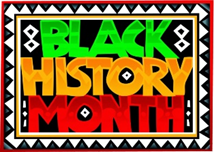 3456              9:30 Sip, Chat, Puzzle         1:00 Puzzles     10:30 Exercises                    1:30 Rollerball      11:15 Craft w/ Kirsten          2:15 Memory Lane     12:00 Lunch                         3:00 Snack     12:30 Rest & Digest             3:30 Home78             Happy Birthday, Mary! (10th)      9:30 Sip, Chat, Puzzle       1:00 Horoscopes 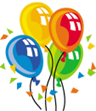      10:30 Exercises                  1:30 Swatterball     11:15 Tax Education          2:15 Hangman     12:00 Lunch                       3:00 Snack     12:30 Walking Club           3:30 Home910111213      Let’s Celebrate LOVE - Wear RED or PINK    9:30 Sip, Chat, Puzzle        1:00 Silver Screen Love    10:30 Heart Exercises        1:30 Lovesongs w/ Sharon    11:15 Armchair  Travel - France   2:30 Bucketball    12:00 Lunch                       3:00 Snack    12:30 Walking Club           3:30 Home14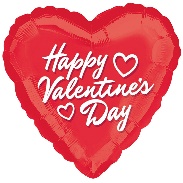 15          National Flag Of Canada Day     9:30 Sip, Chat, Puzzle         1:00 Love Stories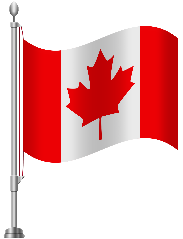      10:30 Exercises                   1:30 Muffin Tin Toss     11:15 Valentine’s BINGO   2:30 Romantic Trivia     12:00 Lunch                        3:00 Snack     12:30 Rest & Digest            3:30 Home1617181920               Family Day – No Program  Try a game with a family member today!Ideas: Cribbage, Crazy Eights, Word Search, Puzzle2122          9:30 Sip, Chat, Puzzle           1:00 Puzzles10:30 Exercises                     1:30 The Potluck Group11:15 Create w/ Annette        2:30 Bocce12:00 Lunch                          3:00 Snack 12:30 Walking Club              3:30 Home2324252627     Caregiver Support Group @ 2:00pm9:30 Sip, Chat, Puzzle         1:00 Horoscopes10:30 Exercises                   1:30 Noodle Hockey11:15 Wordscapes               2:15 Card Bingo12:00 Lunch                        3:00 Snack12:30 Mindfulness              3:30 Home28International Recreation Therapy Month&Black History MonthInternational Recreation Therapy Month&Black History MonthInternational Recreation Therapy Month&Black History MonthInternational Recreation Therapy Month&Black History MonthInternational Recreation Therapy Month&Black History Month